2019 NEW PRODUCTSCenterfire Rifle 450 Bushmaster Legal in more “slug-only” areas and offering enhanced range, accuracy and power over other straight-walled rifle cartridges and sabots, the 450 Bushmaster is becoming a new favorite of deer, hog and bear hunters. Now the hot cartridge is available in three of the best loads for hunters—Federal® Fusion®, Power-Shok® and Non-Typical™. All get the most from the round thanks to consistent, accurate bullet designs that expand reliably.Features & BenefitsSuperior range and accuracy over other straight-wall rifle cartridges and sabot slugsLegal for hunting in many areas where other centerfire rifle cartridges are prohibitedFusion offers best-in-class expansionNon-Typical is specifically built for deer huntersPower-Shok provides versatile, reliable performance on a wide range of medium gamePart No.	Description	UPC	MSRPF450BMFS1	450 Bushmaster 300 grain Fusion soft point, 20-count	6-04544-64701-3	$37.95450BMDT1	450 Bushmaster 300 grain Non-Typical soft point, 20-count	6-04544-64700-6	$33.95 	 450BMB	450 Bushmaster 300 grain Power-Shok soft point, 20-count	6-04544-64699-3	$33.95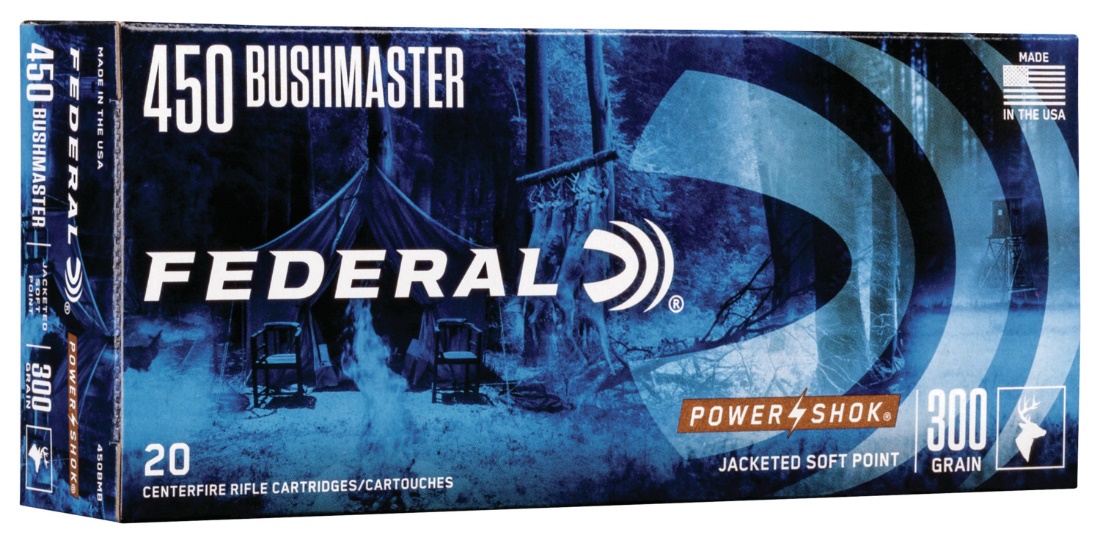 